Завдання вчителя-логопеда30.03.2020 р.Виконуємо пальчикову гімнастикуДжерело: https://www.facebook.com/groups/1828065183932495/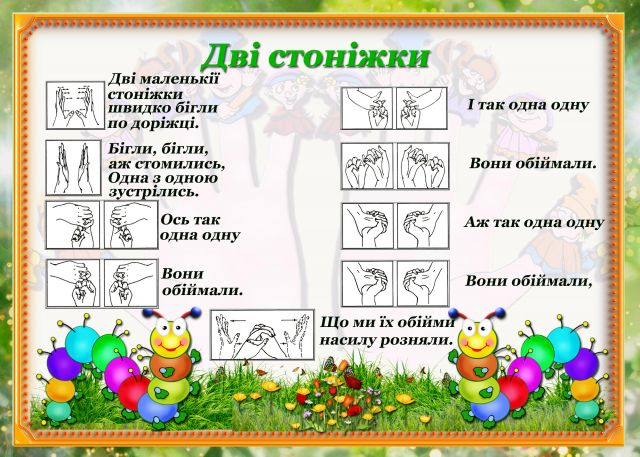 Завдання вчителя-логопеда31.03.2020 р.Робота з текстомМета: розвивати монологічне мовлення: для дітей 5-6 років – закріпити навики переказування тексту; для дітей 4-х років – розвивати навики відповідати на запитання до тексту. Обладнання: текст з картинками-підказками.Хід роботи. Дорослий 2 рази в середньому темпі читає текст, звертаючи увагу дитини на картинки-підказки. Дитина (5-6 років) переказує текст, опираючись на картинки, дитина 4-х років – відповідає на запитання дорослого, використовуючи картинки-підказки.Запитання до тексту: Хто виступає у цирку? Якого кольору шапка, черевички, бант у клоуна? Хто оголошує про початок вистави? Що робить клоун, ведмідь, собачка? Чим пригощають діти артистів?Джерело: https://www.facebook.com/groups/666350663910102/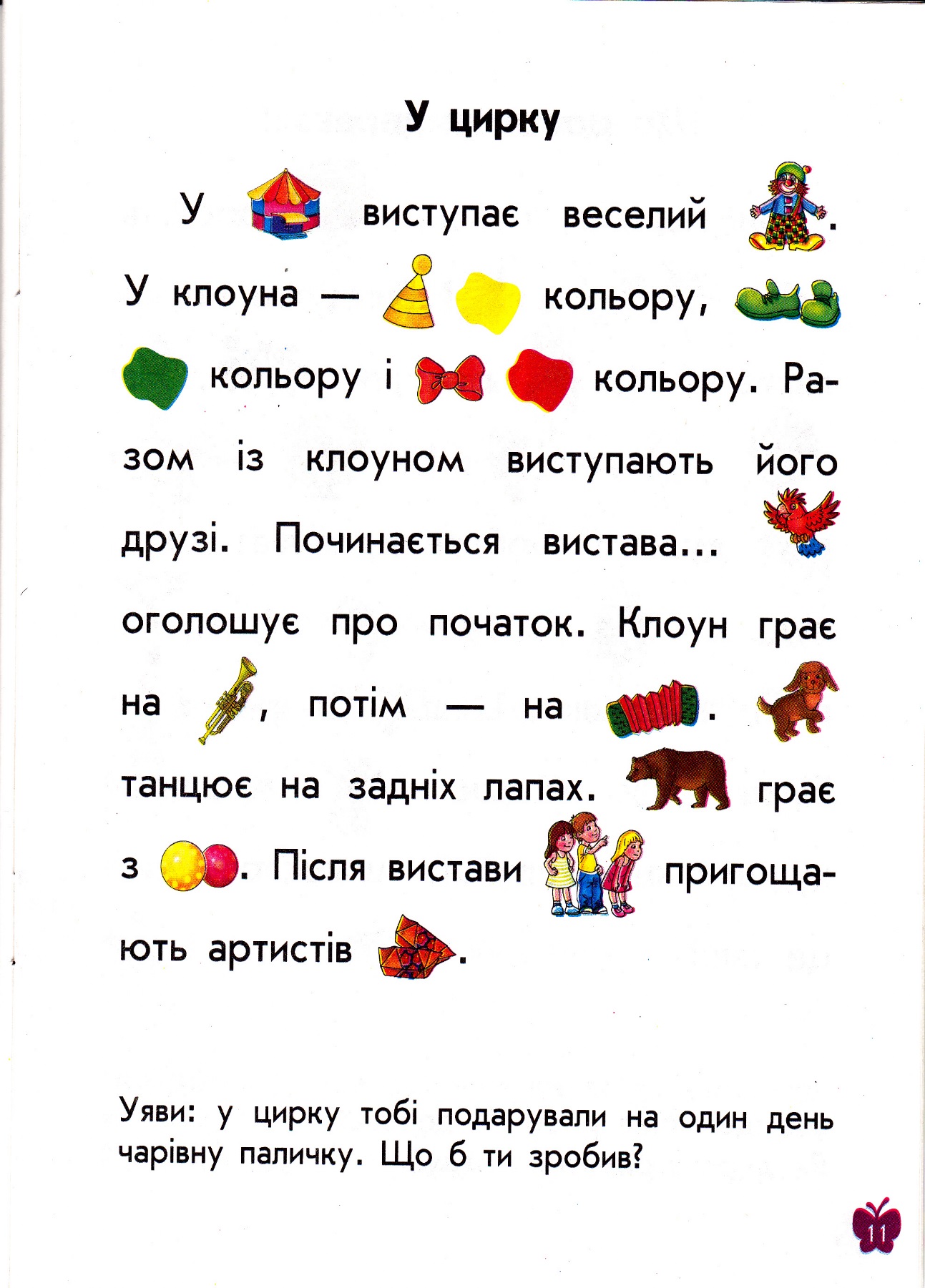 Завдання вчителя-логопеда01.04.2020 р.Мовленнєва гра «Скажи навпаки»Мета: поширювати словниковий запас прикметниками, розвивати вміння добирати антоніми; закріпити навики побудови поширених речень. Обладнання: предметні картинки.Хід гри. Підібрати прикметник з протилежним значенням (антонім), скласти з даними прикметниками речення. Завдання для дитини:  олівець короткий, скажи навпаки … .Джерело: https://www.facebook.com/groups/824895421227214/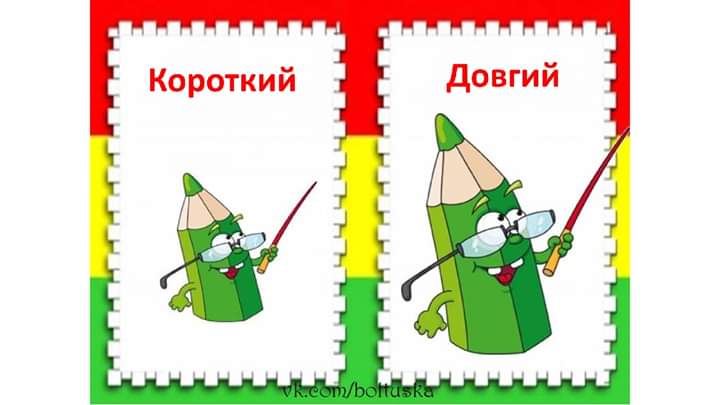 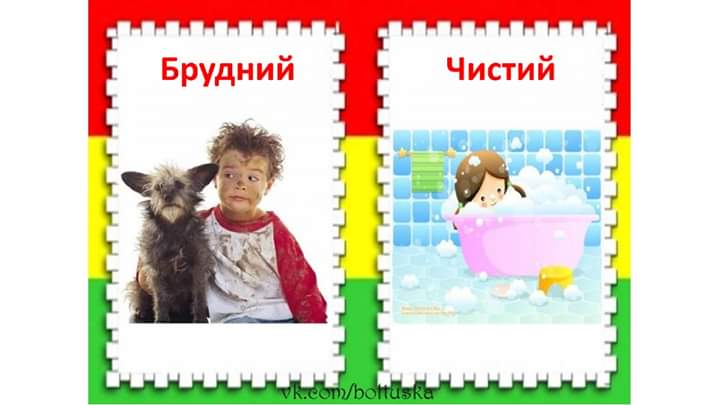 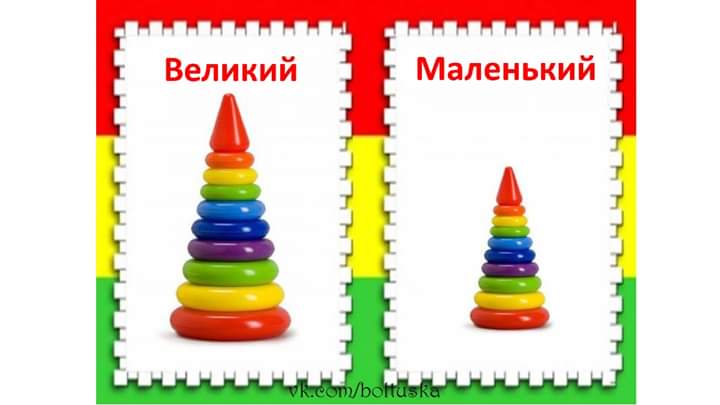 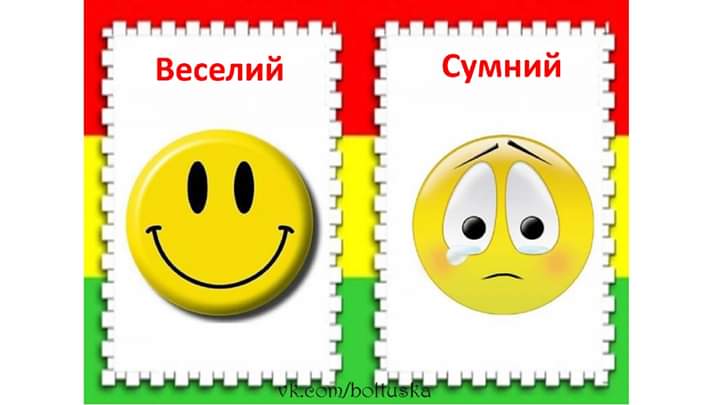 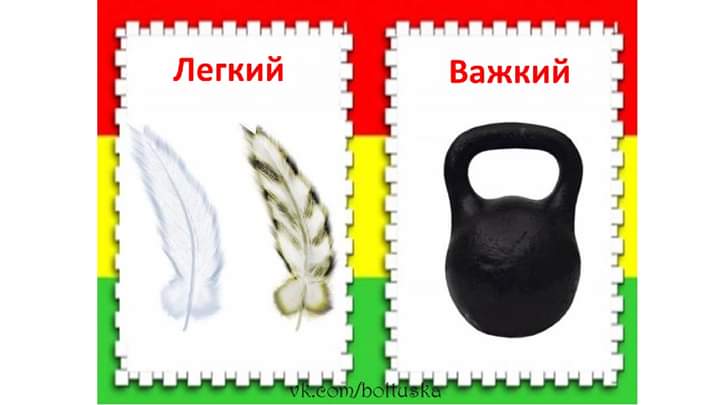 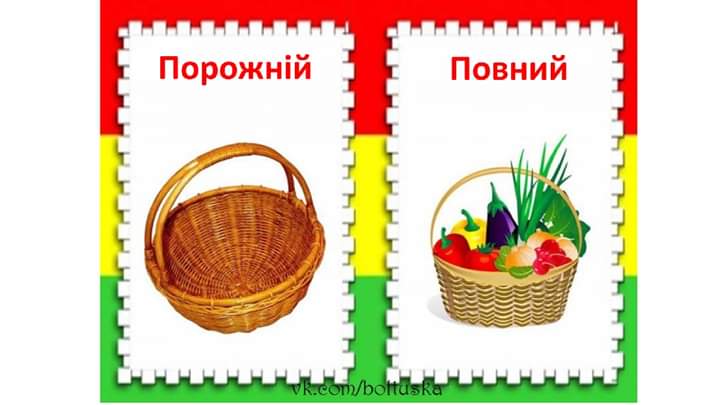 Завдання вчителя-логопеда02.04.2020 р.Мовленнєва гра «Де чиї речі?»Мета: розвивати граматичні вміння – утворювати іменники із зменшувально-пестливими суфіксами та узгоджувати їх з прикметниками; закріпити навики утворення словосполучень.Обладнання: картинки.Хід роботи. Завдання для дитини – визначити де речі Велетня (великі за розміром) та Гнома (маленькі) та скласти словосполучення: велика груша – маленька грушечка тощо.Джерело: https://www.facebook.com/groups/195496378013330/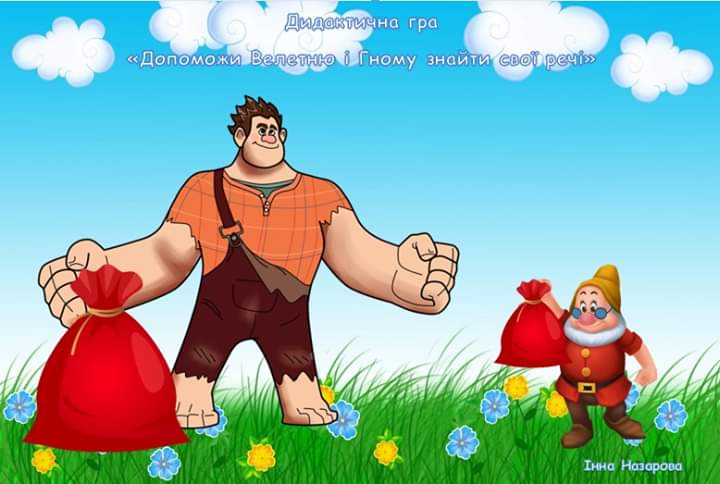 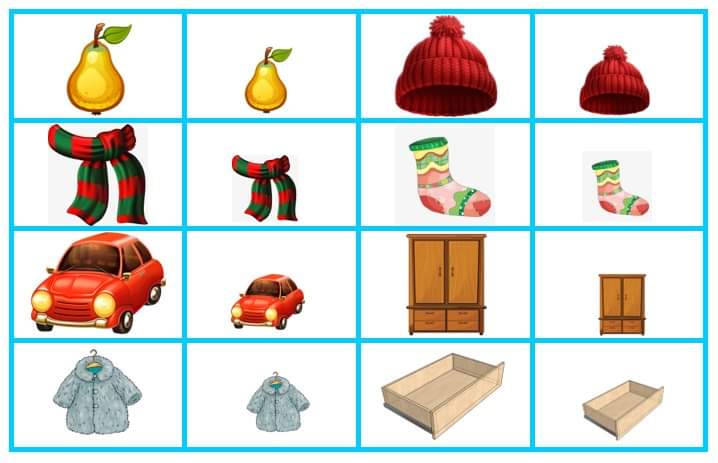 Завдання вчителя-логопеда03.04.2020 р.Робота з сюжетними картинкамиМета: розвивати вміння відповідати на запитання повними реченнями (для дітей 4-6 років), виховувати навики продовжувати розповідь за картинкою (для дітей 5-6 років).Джерело: https://www.facebook.com/groups/1828065183932495/ 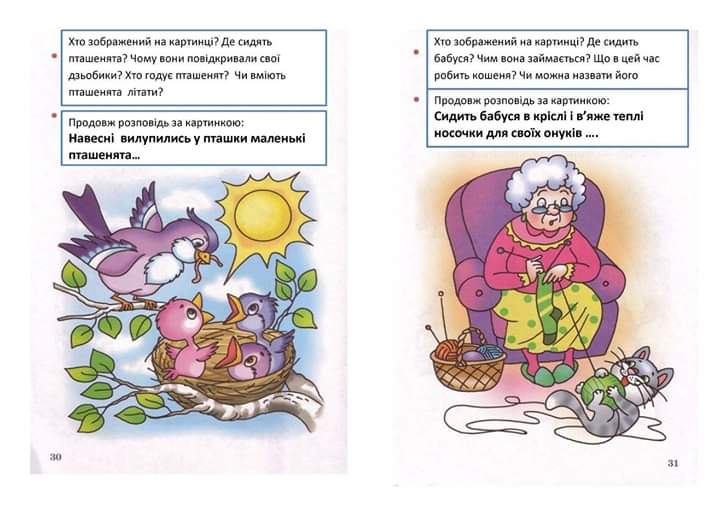 